             GUÍA Nº 4 OCTAVO BÁSICO : EJERCITANDO LO APRENDIDO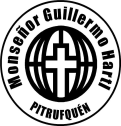 APLICANDO LO APRENDIDO EN LAS GUIA ANTERIORES Y CON LA UTILIZACIÓN DE SU TEXTO DE CIENCIAS NATURALES  DESARROLLE  LOS  SIGUIENTES  EJERCICIOS:1.- Complete el cuadro con la información  que corresponda :2.- Complete la siguiente tabla de las ideas de átomo y de modelos atómicos:3.- Observe los diagramas atómicos y desarrolle las actividades :a) Para cada uno de ellos indique el valor de:  A,  Z,  p+ , n ,  e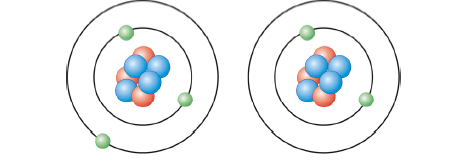       A =                                                                       A =      Z  =                                                                      Z  =      P+ =                                                                     P+ =       n =                                                                      n =      e  =                                                                      e  =b) ¿ Qué tienen en común ambos diagramas atómicos?……………………………………………………………………………………………………………………………………………..……………………………………………………………………………………………………………………………………………..c) ¿en qué se diferencian?…………………………………………………………………………………………………………………………………………….…………………………………………………………………………………………………………………………………………….d) ¿Qué se puede concluir?…………………………………………………………………………………………………………………………………………….……………………………………………………………………………………………………………………………………………..4.-  Busque los símbolos químicos de   los siguientes elementos químicos en la tabla periódica y determine la cantidad de protones, electrones, neutrones, número atómico y número másicoa) BORO                                                  b) CLORO                                                c) FLUOR           D) SODIO                                         E) MANGANESO                                 F) YODOCientíficoDescripción del modelo atómicoRepresentación del modelo atómicoTHOMSONRUTHERFORDBOHRIdeas de átomo en el tiempo         ProponeEvidencias que apoyaron la idea o modeloLeucipo y  DemócritoAristótelesJohn DaltonJoseph ThomsonErnest RutherfordNiels Bohr